About MeFill this in and take it to your health and care appointments. You can find suggestions of what to think about on the ‘guidance’ pages below.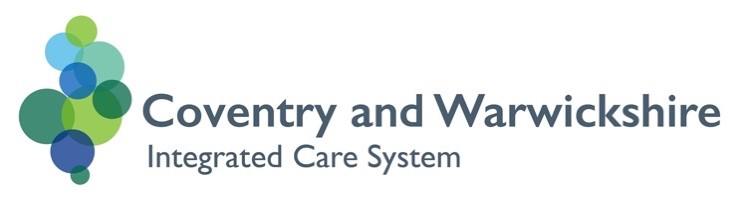 Guidance on how to complete the ‘about me’What is most important to mePeople who are important to meHow I want to communicate and how to communicate with meMy wellnessPlease do and please don’tHow and when to support meAlso, worth knowing about meDateSupported to write this bySectionDescriptionWhat is most important to meA description of what is most important to youEmergency InformationInclude any essential information that any professional in health and social care should know about you in any situation, including emergencies.Other information that could include:ValuesReligionEthnicityCulturePetsGoals and aspirationsMeaningful activities including leisure activities, visiting places, sport, and exercise, listening to music, employment, education, volunteeringPeople who are important to meWho is important to you and why?Details of who is important to you and why.  They could be family members, carers, family etc.Also include people you do not want to be contacted about you and whyHow I want to communicate and how to communicate with meA description of how you communicate normallyInclude any communication aids you use, for example, a hearing aidInclude how you would communicate when you are in pain or distressInclude how you communicate choicesDescribe how you would like others to engage and communicate with youMy wellnessA description of what you can do, your strengths and skills, how you engage with others and how you feel on a typical dayInclude any causes that might result in your becoming unwell and strategies for avoiding or addressing the causes.  For example, not drinking enough water could cause constipation.Include any signs that indicate you might be becoming unwell.On a bad day describe what is different about you and what you can do, how you are with others and how you feel.This could include symptoms that affect your everyday life, e.g., itchiness, cough, pain and how you manage those conditions. Please do and please don’tA description of things you want someone supporting you to doFor example, this might include:Talk to me, not my carerRemind me to take my medicationEncourage me to wash my hands regularlyExplain to me what is happening and whyRespond to my communicationA description of things you do not want someone supporting you to do:Asking questions about certain topicsMaking assumptions about somethingProviding support when it is not wantedTalking to you in a certain wayHow and when to support meA description of how and when you want someone caring for you to support you.This could include support you need:in an emergency (for example taking blood)to maintain important routines or to carry out activities, for example, personal care routines, eating and drinking, bedtime routines, taking medications, moving with wearing glasses/hearing aids/false teeth etcwith making informed choices or understanding dangers and risksmanaging your emotions, moods and behaviours, memory, or confusionTell us:how your support needs change in different environments.any triggers that might result in needing further support and strategies for avoiding or addressing the triggers.  Also, worth knowing about meA description of what is also worth knowing about you for people caring or supporting youThis could include:A short history of your life (where you have worked, where you lived, important events in your life, important people in your pastTell us about your current life, your work, study, your aspirations, your skills, your networks, things you like e.g., foods, places, a football team, and thing you like to talk about, things you dislikeAny care and support preferences that have not been included elsewhere.DateThis is a record of the date that this information was last updatedSupported to write this byWhere relevant, this a record of name, relationship and role and contact details of the individual who supported the person to complete their about me e.g., family member, carer, advocate, professional.